Sacred Heart School Petone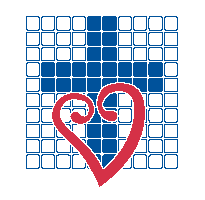 Emailed message  15th March 2020

Dear Parents and Caregivers

With the Prime Minister’s update on COVID-19 (Novel Coronavirus) and the measures to control the spread of the virus in NZ, we want to ensure you are fully informed.

Any person entering the country (from midnight on Sunday 15 March) from international destinations (other than a few pacific countries) must self isolate for 14 days. These restrictions will be reviewed in 16 days time.

For the safety of all students and staff at Sacred Heart School, please ensure that you adhere to these obligations.

For updates and further information, please see the Ministry of Health's website: https://www.health.govt.nz/our-work/diseases-and-conditions/covid-19-novel-coronavirus .

As mentioned in last week's newsletter we have been ensuring students know how to prevent the spread of the virus and we will be showing a short video on effective hand washing. There are also resources you can use at home.
https://govt.us3.list-manage.com/track/click?u=2f59fcd18a691d315b5a045cb&id=90d68764de&e=4a99a1f1d1


Remember that if your child is unwell, with any flu like symptoms, it is safer for them to stay at home. Please ensure you let us know your child is away from school and the reason why.

We will keep you updated as we need to.Liz HeatleyPrincipal